            Ҡарар	                                                                                   постановление02 февраль 2018 й.	№ 3а	02 февраля 2018 г.Об утверждении плана антинаркотических мероприятий на территории сельского поселения Кашкалашинский сельсовет муниципального района Благоварский район Республики Башкортостан  на 2018-2020 годыВ целях минимизации угрозы распространения наркомании, руководствуясь Указами Президента Российской Федерации от 09.06.2010 года № 690 «Об утверждении Стратегии государственной антинаркотической политики Российской Федерации до 2020 года», от 18.10.2007 года № 1374 «О дополнительных мерах по противодействию незаконному обороту наркотических средств, психотропных веществ и их прекурсоров, Федеральным законом от 08.01.1998 г. № 3-ФЗ «О наркотических средствах и психотропных веществах», администрация сельского поселения             п о с т а н о в л я е т:	1. Утвердить план антинаркотических мероприятий на территории сельского поселения Кашкалашинский сельсовет муниципального района Благоварский район Республики Башкортостан  на 2018-2020 годы (приложение 1).2. Настоящее постановление подлежит обнародованию.3. Контроль за исполнением настоящего постановления оставляю за собойГлава сельского поселенияКашкалашинский сельсовет 						Б.И.Бикмеев
Приложение 1к постановлению администрации сельского поселенияот 02 февраля  2018  года № 3аПлан  антинаркотических мероприятий  на территории  сельского поселения Кашкалашинский сельсовет муниципального района Благоварский район Республики Башкортостан  на 2018-2020 годыБашkортостан РеспубликаһыРеспублика Башкортостан  Благовар районы 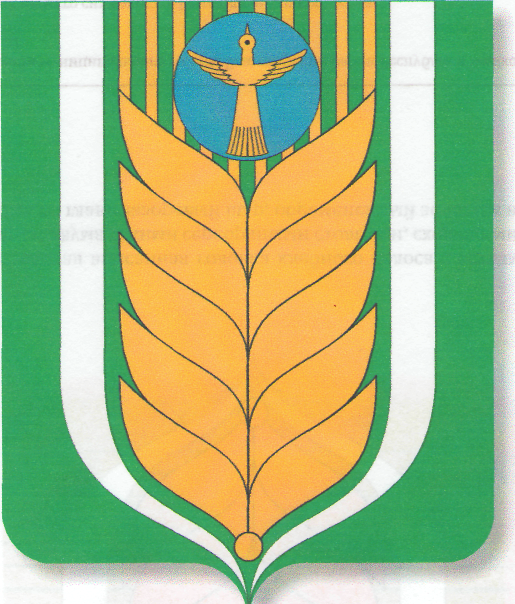 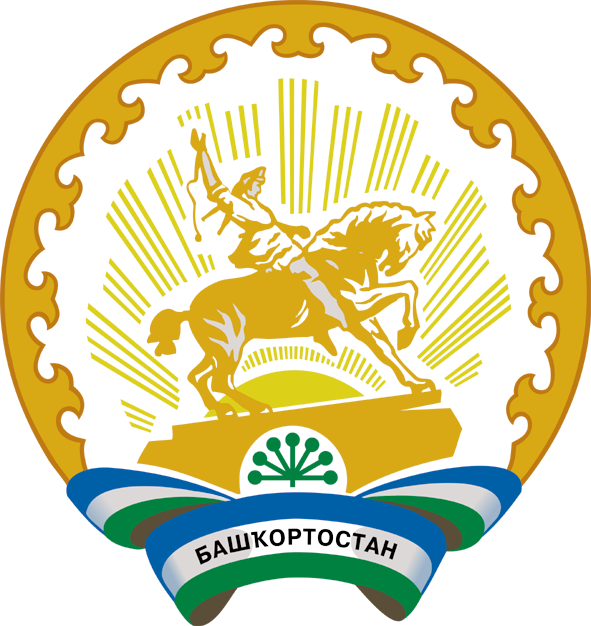 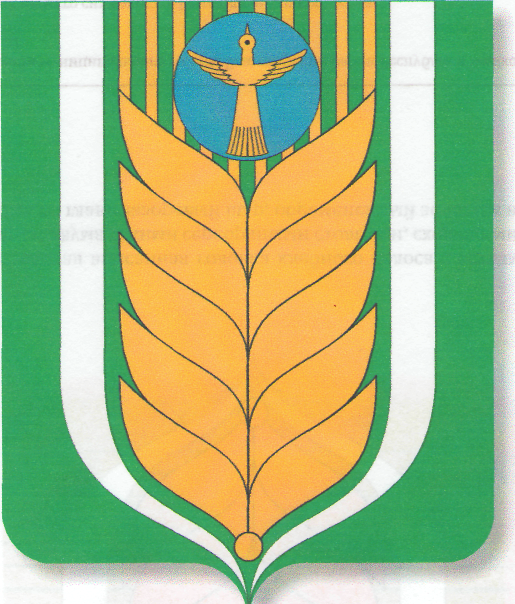 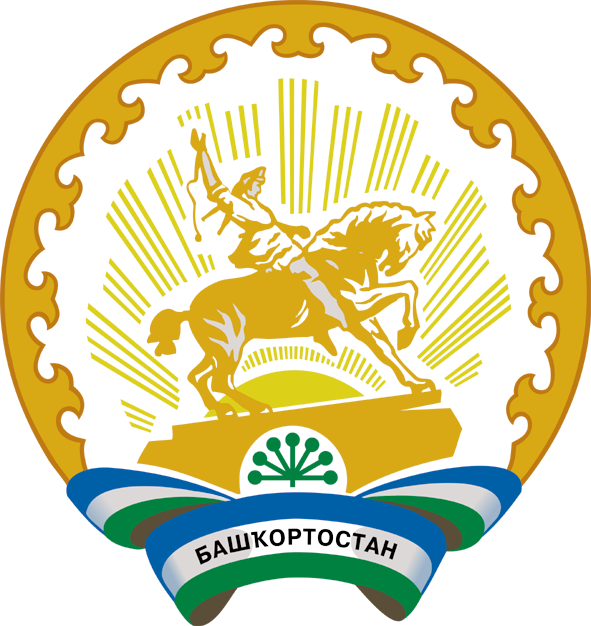 муниципаль районының Кашкалаша ауыл советы ауыл биләмәһе хакимияте 452747,КҠашкалаша ауылы, Совет урамы, 56Тел. 8(34747)2-84-38 факс 2-84-90sp_kash@mail.ruАдминистрация сельского поселения Кашкалашинский сельсовет     муниципального района               Благоварский район 452747, село Кашкалаши, ул.Советская, 56Тел. 8(34747)2-84-38 факс 2-84-90sp_kash@mail.ru№Содержание мероприятияСроки Ответственные исполнители1. Подготовка к проведению мероприятий, направленных на борьбу с незаконным оборотом наркотиков1. Подготовка к проведению мероприятий, направленных на борьбу с незаконным оборотом наркотиков1. Подготовка к проведению мероприятий, направленных на борьбу с незаконным оборотом наркотиков1. Подготовка к проведению мероприятий, направленных на борьбу с незаконным оборотом наркотиков1Взаимодействие с учреждениями культуры, библиотеками для  размещения листовок.постоянноАдминистрация2Обновлять агитационные доски с информацией о вреде наркотиков, алкоголя, табакокурения, с призывами вести здоровый образ жизни    в библиотеках, учреждениях культуры.ежеквартальноАдминистрация, библиотекари, работники учреждений культуры2. Антинаркотические мероприятия2. Антинаркотические мероприятия2. Антинаркотические мероприятия2. Антинаркотические мероприятия1Информирование населения о контактных телефонах анонимной «Горячей линии» для приема сообщений о местах продажи наркотиков и других правонарушенийпостоянноАдминистрация, библиотекари, работники учреждений культуры 2Разъяснительная работа с землепользователями и землевладельцами поселения об ответственности за незаконное культивирование запрещенных к возделыванию растений, содержащих наркотические средства, и непринятие мер по их уничтожениюапрель- сентябрьАдминистрация3Проведение собраний с населением по профлактике наркомании, алкоголизмапостоянноАдминистрация4Участие представителей администрации, антинаркотической комиссии поселения в рейдах по выявлению фактов произрастания или незаконного культивирования наркосодержащих растений.июнь-сентябрьАдминистрация5Проведение мероприятий по выявлению лиц, входящих в группу риска, по индивидуальной работе с неблагополучными семьями постоянно Администрация6Мониторинг информированности подростков о пагубном влиянии на здоровье человека табакокурения, алкоголя, наркомании, ВИЧ.1 раз в годБиблиотеки7Проведение консультаций подростков, попавших в трудную жизненную ситуацию с привлечением специалистов узкого профиля (психолог, нарколог и т.д.)по мере необходимостиАдминистрация МБОУ  СОШ, ФАП8Беседы, игровые программы для молодежи по профилактике наркомании, алкоголизма, мероприятия, пропагандирующие здоровый образ жизни постоянноБиблиотекари, работники учреждений культуры, МБОУ СОШ9Проведение рейдов по проверке дискотек, молодёжных массовых мероприятий в вечернее времяежеквартальноАдминистрация